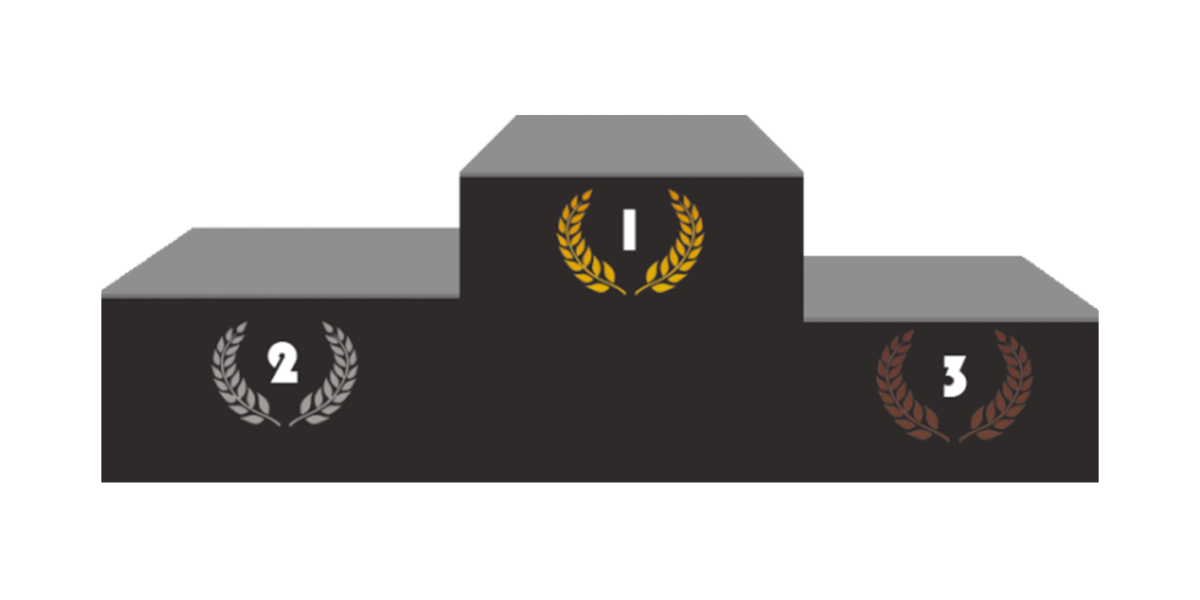 PODIUM PROVISOIRE COUTEAUX PRECISIONsuite à l’Open de Normandie Mars 2018,l’Open de Bretagne mai 2018 et à celui d’Alsace juillet 2018